02j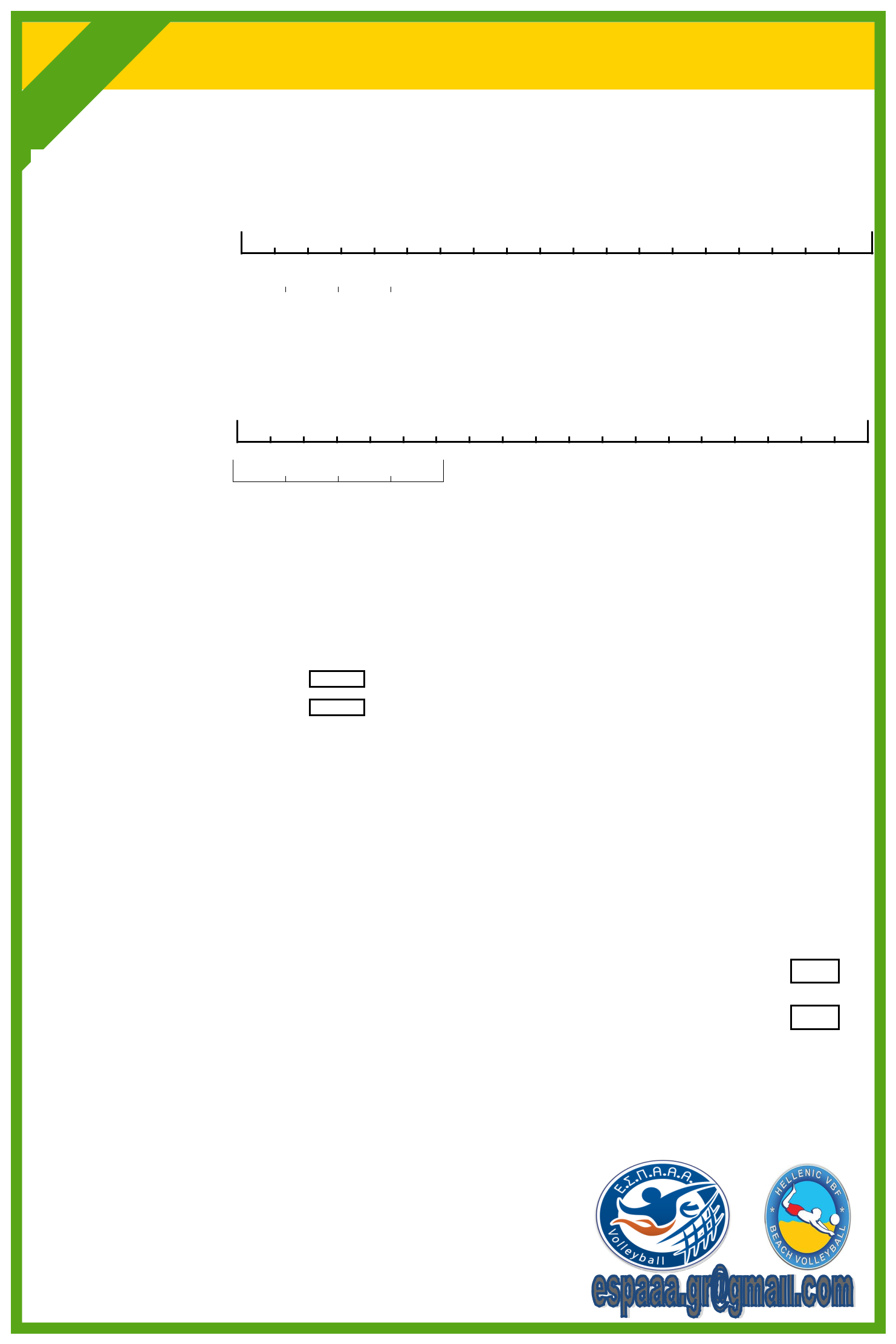 BV-   ΔΗΛΩΣΗ ΣΥΜΜΕΤΟΧΗΣ ΟΜΑΔΑΣ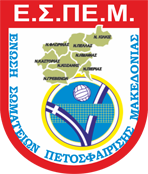      ΚΑΣΤΟΡΙΑ 17/18-6-2023BEACH VOLLEY JUNIORS 2023 ΕΣΠΕΜΑθλητής Νο. 1Αρ. Μητρώου 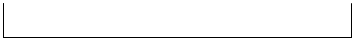 Αθλητής Νο. 2	Αρ. ΜητρώουΚατηγορία:	ΑγόριαΚορίτσιαΚΑΤΗΓΟΡΙΑ ΣΥΜΜΕΤΟΧΗΣΚ19  Γεννημένοι μετά την  1/1/2005Κ17 Γεννημένοι  μετά την  1/1/2007Σημειώστε με  τις κατηγορίες και τα τουρνουά που σας ενδιαφέρουν(υπογραφή)(ημερομηνία)(υπογραφή)(ημερομηνία)